Č. j. 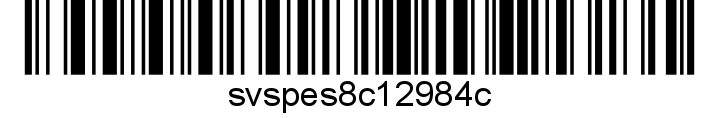 Nařízení Státní veterinární správy, kterým se mění nařízení Státní veterinární správy č.j. SVS/2023/015194-S ze dne 26.01.2023Krajská veterinární správa Státní veterinární správy pro Středočeský kraj (dále jen „KVS SVS pro Středočeský kraj“) jako místně a věcně příslušný správní orgán podle § 49 odst. 1 písm. c) a dále v souladu s § 54 odst. 2 písm. a) a odst. 3 zákona č. 166/1999 Sb., o veterinární péči a o změně některých souvisejících zákonů (veterinární zákon), ve znění pozdějších předpisů a podle nařízení Evropského parlamentu a Rady (EU) 2016/429 ze dne 9. března 2016 o nákazách zvířat a o změně a zrušení některých aktů v oblasti zdraví zvířat („právní rámec pro zdraví zvířat“), v platném znění, a nařízení Komise v přenesené pravomoci (EU) 2020/687 ze dne 17. prosince 2019, kterým se doplňuje nařízení Evropského parlamentu a Rady (EU) 2016/429, pokud jde o pravidla pro prevenci a tlumení určitých nákaz uvedených na seznamu, (dále jen „nařízení Komise 2020/687“) nařizuje následující změnu mimořádných veterinárních opatřeníč. j. SVS/2023/015194-S ze dne 26.01.2023, v souvislosti s výskytem nebezpečné nákazy vysoce patogenní aviární influenzy v katastrálním území Lány [679046], okres Kladno, ve Středočeském kraji.Čl. 1Změna vyhlášených ochranných a zdolávacích opatřeníVzhledem k tomu, že uplynula minimální stanovená doba 21 dní pro trvání ochranného pásma podle přílohy X nařízení Komise 2020/687 a byla splněna všechna ustanovení článku 39 odst. 1 nařízení Komise 2020/687, není již nezbytné provádět opatření uvedená pro ochranné pásmo v souladu s nařízením Komise 2020/687. Z tohoto důvodu dochází k úpravě vymezení ochranného pásma a pásma dozoru. Ochranná a zdolávací opatření nařízená KVS SVS pro Středočeský kraj v souvislosti s výskytem nebezpečné nákazy vysoce patogenní aviární influenzy, vyhlášená v nařízení Státní veterinární správy č. j. SVS/2023/0015194-S ze dne 26.01.2023, se mění v článku 1 vymezujícím uzavřené pásmo takto: Původní znění: „Čl. 1Vymezení uzavřeného pásmaVymezuje se uzavřené pásmo, které se sestává z pásma ochranného a pásma dozoru: (1) Ochranným pásmem se stanovují celá následující katastrální území: 679046 Lány; 679062 Vašírov; 744671 Rynholec; 755559 Honice; 755567 Stochov; 771317 Tuchlovice; (2) Pásmem dozoru se stanovují celá následující katastrální území: 601888 Běleč; 609536 Braškov; 609617 Bratronice u Kladna; 628689 Dolní Bezděkov u Kladna; 628191 Doksy u Kladna; 632511 Drnek; 632716 Družec; 642371 Horní Bezděkov; 647250 Hradečno; 661678 Kačice; 662844 Kamenné Žehrovice; 665061 Kladno; 664961 Rozdělov; 679615 Ledce u Kladna; 680923 Lhota u Kamenných Žehrovic; 683582 Libušín; 690961 Malíkovice; 700231 Mšec; 686336 Lodenice; 700240 Mšecké Žehrovice; 706744 Nové Strašecí; 707279 Nový Dům; 743178 Ruda u Nového Strašecí; 750841 Smečno; 619329 Čelechovice; 760803 Svinařov u Kladna; 771171 Třtice u Nového Strašecí; 752991 Srby u Tuchlovic; 778303 Velká Dobrá; 782271 Vinařice u Kladna; 791377 Zbečno; 796948 Žilina; definovaná část následujících katastrálních území:676390 Křivoklát - vyjma části obce Křivoklát; 693316 Městečko u Křivoklátu - severní část katastrálního území, tvořená hranící od východu vodním tokem Požárský potok a dále Ryšava; 736961 Pustověty - KU Pustověty severovýchodní část katastrálního území, ohraničená na jihozápadní straně potokem Ryšava;745383 Řevničov - západní část katastrálního území ohraničená na východě silnicí č. 2372; 761737 Sýkořice - KU Sýkořice - severní část katastrálního území jižně ohraničená silnicí č. II/201;“  se mění a nově zní takto: „Čl. 1Vymezení uzavřeného pásmaVymezuje se uzavřené pásmo, které se sestává z pásma dozoru. Pásmem dozoru se stanovují celá následující katastrální území: 679046 Lány; 679062 Vašírov; 744671 Rynholec; 755559 Honice; 755567 Stochov; 771317 Tuchlovice, 601888 Běleč; 609536 Braškov; 609617 Bratronice u Kladna; 628689 Dolní Bezděkov u Kladna; 628191 Doksy u Kladna; 632511 Drnek; 632716 Družec; 642371 Horní Bezděkov; 647250 Hradečno; 661678 Kačice; 662844 Kamenné Žehrovice; 665061 Kladno; 664961 Rozdělov; 679615 Ledce u Kladna; 680923 Lhota u Kamenných Žehrovic; 683582 Libušín; 690961 Malíkovice; 700231 Mšec; 686336 Lodenice; 700240 Mšecké Žehrovice; 706744 Nové Strašecí; 707279 Nový Dům; 743178 Ruda u Nového Strašecí; 750841 Smečno; 619329 Čelechovice; 760803 Svinařov u Kladna; 771171 Třtice u Nového Strašecí; 752991 Srby u Tuchlovic; 778303 Velká Dobrá; 782271 Vinařice u Kladna; 791377 Zbečno; 796948 Žilina; definovaná část následujících katastrálních území:676390 Křivoklát - vyjma části obce Křivoklát; 693316 Městečko u Křivoklátu - severní část katastrálního území, tvořená hranící od východu vodním tokem Požárský potok a dále Ryšava; 736961 Pustověty - KU Pustověty severovýchodní část katastrálního území, ohraničená na jihozápadní straně potokem Ryšava; 745383 Řevničov - západní část katastrálního území ohraničená na východě silnicí č. 2372; 761737 Sýkořice - KU Sýkořice - severní část katastrálního území jižně ohraničená silnicí č. II/201  Čl. 2Úprava dalších ustanovení(1) Ostatní ustanovení nařízení Státní veterinární správy č.j. SVS/2023/015194-S ze dne 26.01.2023 v souvislosti s výskytem nebezpečné nákazy vysoce patogenní aviární influenzy zůstávají nezměněny. (2) Nařízení Státní veterinární správy vyhlášená v jiných právních předpisech, která se týkají stejných územních celků, nejsou touto změnou nařízení nijak dotčena a zůstávají v platnosti. Čl. 3Společná a závěrečná ustanovení(1) Toto nařízení nabývá podle § 2 odst. 1 a § 4 odst. 1 a 2 zákona č. 35/2021 Sb., o Sbírce právních předpisů územních samosprávných celků a některých správních úřadů z důvodu ohrožení života, zdraví, majetku nebo životního prostředí, platnosti a účinnosti okamžikem jeho vyhlášení formou zveřejnění ve Sbírce právních předpisů. Datum a čas vyhlášení nařízení je vyznačen ve Sbírce právních předpisů. (2) Toto nařízení se vyvěšuje na úředních deskách krajského úřadu a všech obecních úřadů, jejichž území se týká, na dobu nejméně 15 dnů a musí být každému přístupné u krajské veterinární správy, krajského úřadu a všech obecních úřadů, jejichž území se týká. (3) Státní veterinární správa zveřejní oznámení o vyhlášení nařízení ve Sbírce právních předpisů na své úřední desce po dobu alespoň 15 dnů ode dne, kdy byla o vyhlášení vyrozuměna. V Benešově dne MVDr. Otto VranýŘeditel Krajské veterinární správyStátní veterinární správy pro Středočeský krajpodepsáno elektronicky v zastoupeníObdrží:Krajský úřad Středočeského kraje, Zborovská 81, 150 00 Praha 5-Smíchov Hasičský záchranný sbor Středočeského kraje, Jana Palacha 1970, 272 01 Kladno Krajské ředitelství policie Středočeského kraje, Na Baních 1535 156 00 Praha 5 Krajská hygienická stanice Středočeského kraje se sídlem v Praze, Dittrichova 17,128 01 PRAHA 2 Obec s rozšířenou působností Kladno, Rakovník Obecní úřady obcí: Běleč; Braškov; Bratronice; Doksy; Drnek; Družec; Horní Bezděkov; Hradečno; Kačice; Kamenné Žehrovice; Kladno; Křivoklát; Lány; Ledce; Lhota; Libušín; Malíkovice; Městečko; Mšec; Mšecké Žehrovice; Nové Strašecí; Nový Dům; Pustověty; Ruda; Rynholec; Řevničov; Smečno; Stochov; Svinařov; Sýkořice; Třtice; Tuchlovice; Velká Dobrá; Vinařice; Zbečno; Žilina